głoszenie nr 5642 - 2017 z dnia 2017-01-10 r.Środa Wielkopolska: Wymiana części pokrycia dachowego wraz z remontem części pomieszczeń poddasza budynku szpitala w formule: zaprojektuj i wybuduj
OGŁOSZENIE O ZAMÓWIENIU - Roboty budowlaneZamieszczanie ogłoszenia: obowiązkoweOgłoszenie dotyczy: zamówienia publicznegoZamówienie dotyczy projektu lub programu współfinansowanego ze środków Unii Europejskiej nie
Nazwa projektu lub programuO zamówienie mogą ubiegać się wyłącznie zakłady pracy chronionej oraz wykonawcy, których działalność, lub działalność ich wyodrębnionych organizacyjnie jednostek, które będą realizowały zamówienie, obejmuje społeczną i zawodową integrację osób będących członkami grup społecznie marginalizowanych nie
Należy podać minimalny procentowy wskaźnik zatrudnienia osób należących do jednej lub więcej kategorii, o których mowa w art. 22 ust. 2 ustawy Pzp, nie mniejszy niż 30%, osób zatrudnionych przez zakłady pracy chronionej lub wykonawców albo ich jednostki (w %) SEKCJA I: ZAMAWIAJĄCYPostępowanie przeprowadza centralny zamawiający niePostępowanie przeprowadza podmiot, któremu zamawiający powierzył/powierzyli przeprowadzenie postępowania nieInformacje na temat podmiotu któremu zamawiający powierzył/powierzyli prowadzenie postępowania:
Postępowanie jest przeprowadzane wspólnie przez zamawiającychnie
Jeżeli tak, należy wymienić zamawiających, którzy wspólnie przeprowadzają postępowanie oraz podać adresy ich siedzib, krajowe numery identyfikacyjne oraz osoby do kontaktów wraz z danymi do kontaktów: 

Postępowanie jest przeprowadzane wspólnie z zamawiającymi z innych państw członkowskich Unii Europejskiej nieW przypadku przeprowadzania postępowania wspólnie z zamawiającymi z innych państw członkowskich Unii Europejskiej – mające zastosowanie krajowe prawo zamówień publicznych:
Informacje dodatkowe:I. 1) NAZWA I ADRES: Szpital Średzki Sp. z o.o., krajowy numer identyfikacyjny 30856000000, ul. ul. Żwirki i Wigury  10, 63000   Środa Wielkopolska, woj. wielkopolskie, państwo Polska, tel. 612 854 032, e-mail kontakt@szpitalsredzki.pl, faks 612 853 645. 
Adres strony internetowej (URL): www.szpitalsredzki.plI. 2) RODZAJ ZAMAWIAJĄCEGO: Podmiot prawa publicznegoI.3) WSPÓLNE UDZIELANIE ZAMÓWIENIA (jeżeli dotyczy):Podział obowiązków między zamawiającymi w przypadku wspólnego przeprowadzania postępowania, w tym w przypadku wspólnego przeprowadzania postępowania z zamawiającymi z innych państw członkowskich Unii Europejskiej (który z zamawiających jest odpowiedzialny za przeprowadzenie postępowania, czy i w jakim zakresie za przeprowadzenie postępowania odpowiadają pozostali zamawiający, czy zamówienie będzie udzielane przez każdego z zamawiających indywidualnie, czy zamówienie zostanie udzielone w imieniu i na rzecz pozostałych zamawiających): I.4) KOMUNIKACJA: 
Nieograniczony, pełny i bezpośredni dostęp do dokumentów z postępowania można uzyskać pod adresem (URL)tak 
www.szpitalsredzki.pl
Adres strony internetowej, na której zamieszczona będzie specyfikacja istotnych warunków zamówieniatak 
www.szpitalsredzki.pl
Dostęp do dokumentów z postępowania jest ograniczony - więcej informacji można uzyskać pod adresemnie 
Oferty lub wnioski o dopuszczenie do udziału w postępowaniu należy przesyłać:
Elektronicznienie 
adres Dopuszczone jest przesłanie ofert lub wniosków o dopuszczenie do udziału w postępowaniu w inny sposób:
nie 
Wymagane jest przesłanie ofert lub wniosków o dopuszczenie do udziału w postępowaniu w inny sposób:
tak 
Inny sposób: 
Forma pisemna
Adres: 
Szpital Średzki Sp. z o.o. z siedzibą w Środzie Wielkopolskiej ul. Żwirki i Wigury 10 63-000 Środa Wielkopolska
Komunikacja elektroniczna wymaga korzystania z narzędzi i urządzeń lub formatów plików, które nie są ogólnie dostępnenie 
Nieograniczony, pełny, bezpośredni i bezpłatny dostęp do tych narzędzi można uzyskać pod adresem: (URL) SEKCJA II: PRZEDMIOT ZAMÓWIENIA
II.1) Nazwa nadana zamówieniu przez zamawiającego: Wymiana części pokrycia dachowego wraz z remontem części pomieszczeń poddasza budynku szpitala w formule: zaprojektuj i wybuduj
Numer referencyjny: ZP/1/17
Przed wszczęciem postępowania o udzielenie zamówienia przeprowadzono dialog techniczny nie
II.2) Rodzaj zamówienia: roboty budowlane 
II.3) Informacja o możliwości składania ofert częściowych
Zamówienie podzielone jest na części: Nie

II.4) Krótki opis przedmiotu zamówienia (wielkość, zakres, rodzaj i ilość dostaw, usług lub robót budowlanych lub określenie zapotrzebowania i wymagań ) a w przypadku partnerstwa innowacyjnego - określenie zapotrzebowania na innowacyjny produkt, usługę lub roboty budowlane: 1. Przedmiotem niniejszego zamówienia są, roboty: wymiany pokrycia dachowego, prace remontowe, instalacyjne i montażowe określone następująco we Wspólnym Słowniku Zamówień (CPV): 45300000-0 Roboty instalacyjne w budynkach 71220000-6 Usługi projektowania architektonicznego 71320000-7 Usługi inżynieryjne w zakresie projektowania 71248000-8 Nadzór nad projektem i dokumentacją 71247000-1 Nadzór nad robotami budowlanymi 45310000-3 Roboty instalacyjne elektryczne 45311000-0 Roboty w zakresie okablowania oraz instalacji elektrycznych 45314320-0 Instalowanie okablowania komputerowego 45315600-4 Instalacje niskiego napięcia 45330000-9 Roboty instalacyjne wodno-kanalizacyjne i sanitarne 45331100-7 Instalowanie centralnego ogrzewania 45331200-8 Instalowanie urządzeń wentylacyjnych i klimatyzacyjnych 45333000-0 Roboty instalacyjne gazowe 45400000-1 Roboty wykończeniowe w zakresie obiektów budowlanych 45453000-7 Roboty remontowe i renowacyjne 45410000-4 Tynkowanie 45421130-4 Instalowanie drzwi i okien 45421141-4 Instalowanie przegród 45430000-0 Pokrywanie podłóg i ścian 45431100-8 Kładzenie terakoty 45431200-9 Kładzenie glazury 45432111-5 Kładzenie wykładzin elastycznych 45442100-8 Roboty malarskie 2. Przedmiotem zamówienia jest wymiana części pokrycia dachowego wraz z remontem części pomieszczeń poddasza budynku szpitala w formule: zaprojektuj i wybuduj. 3. W ramach zadania Wykonawca zobowiązany jest do częściowej wymiany pokrycia dachowego budynku szpitala, od strony frontowej. Po przeprowadzonych robotach związanych z wymianą dachówki, Wykonawca zobowiązany jest do przygotowania części pomieszczeń poddasza na cele związane z funkcjonowaniem poradni lekarza rodzinnego (POZ) – minimum: 2 gabinety lekarskie, gabinet zabiegowy, toalety: męska, damska, dla osób niepełnosprawnych oraz rejestracja. Pomieszczenia muszą zostać zaprojektowane i przygotowane zgodnie z wymaganiami określonymi w aktach prawnych, wytycznymi SANEPIDU oraz wytycznymi Narodowego Funduszu Zdrowa. 4. Prace przeprowadzone zostaną na podstawie poniższych dokumentów, które zostaną przedstawione przez Zamawiającego Wykonawcy: - uzgodnienie wymiany pokrycia dachowego dokonanego z Wojewódzkim Konserwatorem Ochrony Zabytków w Poznaniu (uzgodnienie w trakcie procedowania), - zgłoszenie budowy i robót nie wymagających pozwolenia na budowę. 5. Za realizację zamówienia Wykonawca otrzyma wynagrodzenie ryczałtowe, płatne w trzech częściach, każdorazowo na podstawie faktury VAT (termin płatności 30 dni): - 40 % wynagrodzenia brutto wskazanego w ofercie Wykonawcy, po dokonaniu odbioru robót związanych z wymianą pokrycia dachowego, - 30 % wynagrodzenia brutto wskazanego w ofercie Wykonawcy, po dokonaniu odbioru robót zanikających i ulegających zakryciu, - 30 % wynagrodzenia brutto wskazanego w ofercie Wykonawcy, po dokonaniu odbioru końcowego. 6. Przedmiot zamówienia nie obejmuje wykonania prac termomodernizacyjnych tj. ocieplenia stropów i powierzchni dachowej. 7. Szczegółowy zakres prac jakie należy wykonać określony został w programie funkcjonalno– użytkowym stanowiącym załącznik nr 1 do SIWZ. 8. Zamawiający zaleca oferentom przeprowadzenie wizji lokalnej dachu i poddasza przed złożeniem oferty. Wniosek w sprawie ustalenia terminu wizji lokalnej należy przesłać na adres e-mail: biurozarzadu@szpitalsredzki.pl 9. Wskazanie znaków towarowych, patentów, pochodzenia norm, aprobat, specyfikacji technicznych i systemów odniesienia. Ilekroć w niniejszej SIWZ lub w jakichkolwiek dokumentach stanowiących załączniki do niniejszej SIWZ przedmiot zamówienia został opisany przez wskazanie znaków towarowych, patentów lub pochodzenia, źródła lub szczególnego procesu, w takim przypadku w/w wskazania traktować należy jako podane przykładowo, a Zamawiający dopuszcza zastosowanie rozwiązań równoważnych. Ilekroć w niniejszej SIWZ lub w jakichkolwiek dokumentach stanowiących załączniki do niniejszej SIWZ przedmiot zamówienia został opisany przez odniesienie do norm, europejskich ocen technicznych, aprobat, specyfikacji technicznych i systemów referencji technicznych, zamawiający dopuszcza rozwiązania równoważne opisywanym. 9. Prawa autorskie. Zamawiający w załączniku nr 6 do SIWZ Wzór umowy określa konieczność przeniesienia praw własności intelektualnej lub udzielenia licencji. 

II.5) Główny kod CPV: 45300000-0
Dodatkowe kody CPV:71220000-6, 71320000-7, 71248000-8, 71247000-1, 45310000-3, 45311000-0, 45314320-0, 45315600-4, 45331100-7, 45330000-9, 45331200-8, 45333000-0, 45400000-1, 45453000-7, 45410000-4, 45421130-4, 45421141-4, 45430000-0, 45431100-8, 45431200-9, 45432111-5, 45442100-8
II.6) Całkowita wartość zamówienia (jeżeli zamawiający podaje informacje o wartości zamówienia): 
Wartość bez VAT: 
Waluta: 
(w przypadku umów ramowych lub dynamicznego systemu zakupów – szacunkowa całkowita maksymalna wartość w całym okresie obowiązywania umowy ramowej lub dynamicznego systemu zakupów)
II.7) Czy przewiduje się udzielenie zamówień, o których mowa w art. 67 ust. 1 pkt 6 i 7 lub w art. 134 ust. 6 pkt 3 ustawy Pzp: nie 
II.8) Okres, w którym realizowane będzie zamówienie lub okres, na który została zawarta umowa ramowa lub okres, na który został ustanowiony dynamiczny system zakupów:Okres w dniach: 120
II.9) Informacje dodatkowe:SEKCJA III: INFORMACJE O CHARAKTERZE PRAWNYM, EKONOMICZNYM, FINANSOWYM I TECHNICZNYMIII.1) WARUNKI UDZIAŁU W POSTĘPOWANIU III.1.1) Kompetencje lub uprawnienia do prowadzenia określonej działalności zawodowej, o ile wynika to z odrębnych przepisów
Określenie warunków: Zamawiający nie określa ww. warunku udziału w postępowaniu.
Informacje dodatkowe 
III.1.2) Sytuacja finansowa lub ekonomiczna 
Określenie warunków: Zamawiający nie określa ww. warunku udziału w postępowaniu.
Informacje dodatkowe 
III.1.3) Zdolność techniczna lub zawodowa 
Określenie warunków: Zamawiający nie określa ww. warunku udziału w postępowaniu.
Zamawiający wymaga od wykonawców wskazania w ofercie lub we wniosku o dopuszczenie do udziału w postępowaniu imion i nazwisk osób wykonujących czynności przy realizacji zamówienia wraz z informacją o kwalifikacjach zawodowych lub doświadczeniu tych osób: nie 
Informacje dodatkowe:III.2) PODSTAWY WYKLUCZENIA III.2.1) Podstawy wykluczenia określone w art. 24 ust. 1 ustawy Pzp
III.2.2) Zamawiający przewiduje wykluczenie wykonawcy na podstawie art. 24 ust. 5 ustawy Pzp nie III.3) WYKAZ OŚWIADCZEŃ SKŁADANYCH PRZEZ WYKONAWCĘ W CELU WSTĘPNEGO POTWIERDZENIA, ŻE NIE PODLEGA ON WYKLUCZENIU ORAZ SPEŁNIA WARUNKI UDZIAŁU W POSTĘPOWANIU ORAZ SPEŁNIA KRYTERIA SELEKCJI Oświadczenie o niepodleganiu wykluczeniu oraz spełnianiu warunków udziału w postępowaniu 
tak 
Oświadczenie o spełnianiu kryteriów selekcji 
nieIII.4) WYKAZ OŚWIADCZEŃ LUB DOKUMENTÓW , SKŁADANYCH PRZEZ WYKONAWCĘ W POSTĘPOWANIU NA WEZWANIE ZAMAWIAJACEGO W CELU POTWIERDZENIA OKOLICZNOŚCI, O KTÓRYCH MOWA W ART. 25 UST. 1 PKT 3 USTAWY PZP: 1. W celu potwierdzenia braku podstaw wykluczenia wykonawcy z udziału w postępowaniu na podstawie art. 24 ust. 1 pkt 23 zamawiający żąda następujących dokumentów: 1) oświadczenia wykonawcy o przynależności albo braku przynależności do tej samej grupy kapitałowej; Wykonawca, w terminie 3 dni od dnia zamieszczenia na stronie internetowej informacji, o której mowa w art. 86 ust. 5, przekazuje zamawiającemu oświadczenie o przynależności lub braku przynależności do tej samej grupy kapitałowej. Wraz ze złożeniem oświadczenia, wykonawca może przedstawić dowody, że powiązania z innym wykonawcą nie prowadzą do zakłócenia konkurencji w postępowaniu o udzielenie zamówienia. (załącznik nr 5 do SIWZ).III.5) WYKAZ OŚWIADCZEŃ LUB DOKUMENTÓW SKŁADANYCH PRZEZ WYKONAWCĘ W POSTĘPOWANIU NA WEZWANIE ZAMAWIAJACEGO W CELU POTWIERDZENIA OKOLICZNOŚCI, O KTÓRYCH MOWA W ART. 25 UST. 1 PKT 1 USTAWY PZP III.5.1) W ZAKRESIE SPEŁNIANIA WARUNKÓW UDZIAŁU W POSTĘPOWANIU:

III.5.2) W ZAKRESIE KRYTERIÓW SELEKCJI:III.6) WYKAZ OŚWIADCZEŃ LUB DOKUMENTÓW SKŁADANYCH PRZEZ WYKONAWCĘ W POSTĘPOWANIU NA WEZWANIE ZAMAWIAJACEGO W CELU POTWIERDZENIA OKOLICZNOŚCI, O KTÓRYCH MOWA W ART. 25 UST. 1 PKT 2 USTAWY PZP III.7) INNE DOKUMENTY NIE WYMIENIONE W pkt III.3) - III.6)1) pełnomocnictwo do reprezentowania wszystkich wykonawców wspólnie ubiegających się o udzielenie zamówienia, ewentualnie umowa o współdziałaniu, z której będzie wynikać przedmiotowe pełnomocnictwo. Pełnomocnik może być ustanowiony do reprezentowania Wykonawców w postępowaniu albo do reprezentowania w postępowaniu i zawarcia umowy; 2) pełnomocnictwo, z którego wynika prawo do podpisania oferty, względnie do podpisania innych dokumentów składanych wraz z ofertą, o ile prawo do ich podpisania nie wynika z innych dokumentów;SEKCJA IV: PROCEDURAIV.1) OPIS 
IV.1.1) Tryb udzielenia zamówienia: przetarg nieograniczony 
IV.1.2) Zamawiający żąda wniesienia wadium:tak, 
Informacja na temat wadium 
1. Wysokość wadium. Wykonawca zobowiązany jest wnieść wadium przed upływem terminu składania ofert w wysokości 6 000,00 PLN (słownie: sześć tysięcy złotych 00/100). 2. Forma wadium. a. Wadium może być wniesione w następujących formach: a) pieniądzu; b) poręczeniach bankowych lub poręczeniach spółdzielczej kasy oszczędnościowo-kredytowej, z tym że poręczenie kasy jest zawsze poręczeniem pieniężnym; c) gwarancjach bankowych; d) gwarancjach ubezpieczeniowych; e) poręczeniach udzielanych przez podmioty, o których mowa w art. 6b ust. 5 pkt 2 ustawy z dnia 9 listopada 2000 r. o utworzeniu Polskiej Agencji Rozwoju Przedsiębiorczości (t.j. Dz. U. z 2016 r. poz. 359). b. W przypadku składania przez Wykonawcę wadium w formie gwarancji, gwarancja ma być, co najmniej gwarancją nieodwołalną i płatną na pierwsze pisemne żądanie Zamawiającego. 3. Miejsce i sposób wniesienia wadium. a) Wadium wnoszone w pieniądzu należy wpłacić przelewem na konto: Szpital Średzki Sp. z o.o. z siedzibą w Środzie Wlkp., ul. Żwirki i Wigury 10, 63-000 Środa Wielkopolska na nr konta: Nordea Bank Polska S.A. w Gdyni - nr 22 1440 1101 00000000 1584 9045 z dopiskiem: „Wadium w przetargu na: „Wymiana części pokrycia dachowego wraz z remontem części pomieszczeń poddasza budynku szpitala w formule: zaprojektuj i wybuduj” 1) Zamawiający, wymaga by wadium wnoszone w innych formach niż w pieniądzu, a dopuszczonych do wniesienia zgodnie z ustawą Pzp, było złożone w oryginale w siedzibie Zamawiającego - przed upływem terminu składania ofert. Złożenie oryginału dokumentu potwierdzającego wniesienie wadium w innych formach niż pieniądz, o którym mowa w niniejszym punkcie jest wymagane jako warunek konieczny. 2) Zaleca się, by do oferty dołączyć kopię dokumentu potwierdzającego wniesienie wadium, tzn.: a) potwierdzoną przez Wykonawcę za zgodność z oryginałem, kopię polecenia przelewu na konto Zamawiającego lub b) potwierdzoną przez Wykonawcę za zgodność z oryginałem, kopię dokumentu będącego każdą inną formą wadium dopuszczoną przez Zamawiającego. Załączenie w/w kserokopii do oferty, o których mowa w niniejszym punkcie jest pożądane, lecz nie jest to warunek konieczny. 4. Termin wniesienia wadium. Wadium należy wnieść przed upływem terminu składania ofert, przy czym wniesienie wadium w pieniądzu za pomocą przelewu bankowego Zamawiający będzie uważał za skuteczne tylko wówczas, gdy bank prowadzący rachunek Zamawiającego potwierdzi, że otrzymał taki przelew przed upływem terminu składania ofert. 5. Zwrot wadium. 1) Zamawiający zwraca wadium wszystkim wykonawcom niezwłocznie po wyborze oferty najkorzystniejszej lub unieważnieniu postępowania, z wyjątkiem wykonawcy, którego oferta została wybrana jako najkorzystniejsza. 2) Wykonawcy, którego oferta została wybrana jako najkorzystniejsza, Zamawiający zwraca wadium niezwłocznie po zawarciu umowy w sprawie zamówienia publicznego. 3) Zamawiający zwraca niezwłocznie wadium na wniosek wykonawcy, który wycofał ofertę przed upływem terminu składania ofert. 4) Zamawiający żąda ponownego wniesienia wadium przez wykonawcę, któremu zwrócono wadium w przypadku, o którym mowa w ppkt 1, jeżeli w wyniku rozstrzygnięcia odwołania jego oferta została wybrana jako najkorzystniejsza. Wykonawca wnosi wadium w terminie określonym przez zamawiającego. 5) W pozostałych sprawach dotyczących zwrotu wadium, nieuregulowanych w niniejszym dziale SIWZ, mają zastosowanie przepisy ustawy Prawo zamówień publicznych. 6. Utrata wadium. 1) Zamawiający zatrzymuje wadium wraz z odsetkami, jeżeli wykonawca w odpowiedzi na wezwanie, o którym mowa w art. 26 ust. 3 i 3a, z przyczyn leżących po jego stronie, nie złożył oświadczeń lub dokumentów potwierdzających okoliczności, o których mowa w art. 25 ust. 1, oświadczenia, o którym mowa w art. 25a ust. 1, pełnomocnictw lub nie wyraził zgody na poprawienie omyłki, o której mowa w art. 87 ust. 2 pkt 3, co spowodowało brak możliwości wybrania oferty złożonej przez wykonawcę jako najkorzystniejszej. 2) Zamawiający zatrzymuje wadium wraz z odsetkami, jeżeli wykonawca, którego oferta została wybrana a) odmówił podpisania umowy w sprawie zamówienia publicznego na warunkach określonych w ofercie; b) nie wniósł wymaganego zabezpieczenia należytego wykonania umowy; c) zawarcie umowy w sprawie zamówienia publicznego stało się niemożliwe z przyczyn leżących po stronie Wykonawcy.
IV.1.3) Przewiduje się udzielenie zaliczek na poczet wykonania zamówienia:nie
IV.1.4) Wymaga się złożenia ofert w postaci katalogów elektronicznych lub dołączenia do ofert katalogów elektronicznych:nie 
Dopuszcza się złożenie ofert w postaci katalogów elektronicznych lub dołączenia do ofert katalogów elektronicznych: 
nie 
Informacje dodatkowe: 
IV.1.5.) Wymaga się złożenia oferty wariantowej:nie 
Dopuszcza się złożenie oferty wariantowej 
nie 
Złożenie oferty wariantowej dopuszcza się tylko z jednoczesnym złożeniem oferty zasadniczej: 
nie
IV.1.6) Przewidywana liczba wykonawców, którzy zostaną zaproszeni do udziału w postępowaniu 
(przetarg ograniczony, negocjacje z ogłoszeniem, dialog konkurencyjny, partnerstwo innowacyjne)Liczba wykonawców  
Przewidywana minimalna liczba wykonawców 
Maksymalna liczba wykonawców  
Kryteria selekcji wykonawców: 
IV.1.7) Informacje na temat umowy ramowej lub dynamicznego systemu zakupów:Umowa ramowa będzie zawarta: 

Czy przewiduje się ograniczenie liczby uczestników umowy ramowej: 
nie 
Informacje dodatkowe: 

Zamówienie obejmuje ustanowienie dynamicznego systemu zakupów: 
nie 
Informacje dodatkowe: 

W ramach umowy ramowej/dynamicznego systemu zakupów dopuszcza się złożenie ofert w formie katalogów elektronicznych: 
nie 
Przewiduje się pobranie ze złożonych katalogów elektronicznych informacji potrzebnych do sporządzenia ofert w ramach umowy ramowej/dynamicznego systemu zakupów: 
nie
IV.1.8) Aukcja elektroniczna 
Przewidziane jest przeprowadzenie aukcji elektronicznej (przetarg nieograniczony, przetarg ograniczony, negocjacje z ogłoszeniem) nie 
Należy wskazać elementy, których wartości będą przedmiotem aukcji elektronicznej: 
Przewiduje się ograniczenia co do przedstawionych wartości, wynikające z opisu przedmiotu zamówienia:
nie 
Należy podać, które informacje zostaną udostępnione wykonawcom w trakcie aukcji elektronicznej oraz jaki będzie termin ich udostępnienia: 
Informacje dotyczące przebiegu aukcji elektronicznej: 
Jaki jest przewidziany sposób postępowania w toku aukcji elektronicznej i jakie będą warunki, na jakich wykonawcy będą mogli licytować (minimalne wysokości postąpień): 
Informacje dotyczące wykorzystywanego sprzętu elektronicznego, rozwiązań i specyfikacji technicznych w zakresie połączeń: 
Wymagania dotyczące rejestracji i identyfikacji wykonawców w aukcji elektronicznej: 
Informacje o liczbie etapów aukcji elektronicznej i czasie ich trwania:Aukcja wieloetapowa
Czy wykonawcy, którzy nie złożyli nowych postąpień, zostaną zakwalifikowani do następnego etapu: nie 
Warunki zamknięcia aukcji elektronicznej: 
IV.2) KRYTERIA OCENY OFERT 
IV.2.1) Kryteria oceny ofert: 
IV.2.2) Kryteria
IV.2.3) Zastosowanie procedury, o której mowa w art. 24aa ust. 1 ustawy Pzp (przetarg nieograniczony) 
nie 
IV.3) Negocjacje z ogłoszeniem, dialog konkurencyjny, partnerstwo innowacyjne 
IV.3.1) Informacje na temat negocjacji z ogłoszeniem
Minimalne wymagania, które muszą spełniać wszystkie oferty: 

Przewidziane jest zastrzeżenie prawa do udzielenia zamówienia na podstawie ofert wstępnych bez przeprowadzenia negocjacji nie 
Przewidziany jest podział negocjacji na etapy w celu ograniczenia liczby ofert: nie 
Należy podać informacje na temat etapów negocjacji (w tym liczbę etapów): 

Informacje dodatkowe 


IV.3.2) Informacje na temat dialogu konkurencyjnego
Opis potrzeb i wymagań zamawiającego lub informacja o sposobie uzyskania tego opisu: 

Informacja o wysokości nagród dla wykonawców, którzy podczas dialogu konkurencyjnego przedstawili rozwiązania stanowiące podstawę do składania ofert, jeżeli zamawiający przewiduje nagrody: 

Wstępny harmonogram postępowania: 

Podział dialogu na etapy w celu ograniczenia liczby rozwiązań: nie 
Należy podać informacje na temat etapów dialogu: 


Informacje dodatkowe: 

IV.3.3) Informacje na temat partnerstwa innowacyjnego
Elementy opisu przedmiotu zamówienia definiujące minimalne wymagania, którym muszą odpowiadać wszystkie oferty: 

Podział negocjacji na etapy w celu ograniczeniu liczby ofert podlegających negocjacjom poprzez zastosowanie kryteriów oceny ofert wskazanych w specyfikacji istotnych warunków zamówienia: 
nie 
Informacje dodatkowe: 

IV.4) Licytacja elektroniczna 
Adres strony internetowej, na której będzie prowadzona licytacja elektroniczna: Adres strony internetowej, na której jest dostępny opis przedmiotu zamówienia w licytacji elektronicznej: Wymagania dotyczące rejestracji i identyfikacji wykonawców w licytacji elektronicznej, w tym wymagania techniczne urządzeń informatycznych: Sposób postępowania w toku licytacji elektronicznej, w tym określenie minimalnych wysokości postąpień: Informacje o liczbie etapów licytacji elektronicznej i czasie ich trwania:Licytacja wieloetapowa
Wykonawcy, którzy nie złożyli nowych postąpień, zostaną zakwalifikowani do następnego etapu: nieTermin otwarcia licytacji elektronicznej: Termin i warunki zamknięcia licytacji elektronicznej: 
Istotne dla stron postanowienia, które zostaną wprowadzone do treści zawieranej umowy w sprawie zamówienia publicznego, albo ogólne warunki umowy, albo wzór umowy: 
Wymagania dotyczące zabezpieczenia należytego wykonania umowy: 
Informacje dodatkowe: IV.5) ZMIANA UMOWY
Przewiduje się istotne zmiany postanowień zawartej umowy w stosunku do treści oferty, na podstawie której dokonano wyboru wykonawcy: tak 
Należy wskazać zakres, charakter zmian oraz warunki wprowadzenia zmian: 
Zgodnie z art. 144 ust. 1 pkt. 1 ustawy Prawo zamówień publicznych, Zamawiający przewiduje zmiany postanowień zawartej umowy w stosunku do treści oferty w następujących przypadkach: 1) dopuszczalna jest zmiana umowy polegająca na zmianie danych Wykonawcy bez zmian samego Wykonawcy (np. zmiana siedziby, adresu, nazwy), 2) dopuszczalne jest zmiana wynagrodzenia Wykonawcy w przypadku zmiany powszechnie obowiązujących przepisów w zakresie wysokości stawki podatku od towarów i usług na przedmiot świadczenia, 3) dopuszczalne są zmiany postanowień umowy, które wynikają ze zmiany obowiązujących przepisów, jeżeli konieczne będzie dostosowanie postanowień umowy do nowego stanu prawnego, 4) dopuszczalna jest zmiana terminu realizacji przedmiotu zamówienia wraz ze skutkami wprowadzenia takiej zmiany, przy czym zmiana spowodowana może być jedynie okolicznościami leżącymi wyłącznie po stronie Zamawiającego np. konieczność przesunięcia terminu przekazania miejsca realizacji zamówienia, udzielenie zamówień dodatkowych, których wykonanie wpływa na zmianę terminu wykonania zamówienia podstawowego, okoliczności zaistniałe w trakcie realizacji przedmiotu umowy tj. np. kolizje z sieciami infrastruktury, warunki atmosferyczne, utrudniające lub uniemożliwiające terminowe wykonanie przedmiotu umowy, przedłużający się czas trwania procedur administracyjnych, tymczasowy brak środków finansowych na realizację przedmiotu umowy itp. pod warunkiem, że nie zależą od Wykonawcy, 5) dopuszczalna jest zmiana zakresu przedmiotu umowy oraz sposób wykonywania przedmiotu umowy wraz ze skutkami wprowadzenia tej zmiany, przy czym zmiana spowodowana może być okolicznościami zaistniałymi w trakcie realizacji przedmiotu umowy, np. zmiana dokumentacji projektowej, zaistnienie warunków faktycznych w miejscu realizacji zamówienia, wpływających na zakres lub sposób wykonywania przedmiotu umowy tj. np. kolizje z sieciami infrastruktury itp. 6) dopuszczalna jest zmiana zarządzającego lub personelu Wykonawcy wskazanego w umowie jeżeli wystąpiła konieczność zmiany personelu Zamawiającego lub Wykonawcy, wymienionego w umowie (choroba, śmierć, inny wypadek losowy) pod warunkiem, że nowy personel posiadał będzie co najmniej równorzędne doświadczenie i kwalifikacje, co personel zastępowany. 7) dopuszczalna jest zmiana terminu realizacji przedmiotu zamówienia wraz ze skutkami wprowadzenia takiej zmiany w przypadku, jeżeli powstaną okoliczności będące następstwem działania organów administracji, w szczególności: przekroczenie zakreślonych przez prawo terminów wydawania przez organy administracji decyzji itp., odmowa wydania przez organy administracji wymaganych decyzji, zezwoleń, uzgodnień na skutek błędów w dokumentacji projektowej, a okoliczności te uniemożliwią wykonanie przedmiotu umowy na warunkach określonych w dokumentacji przetargowej, 8) dopuszczalna jest zmiana terminu realizacji przedmiotu zamówienia, sposobu wykonywania, warunków wykonania, wraz ze skutkami wprowadzenia takiej zmiany, jeżeli w trakcie wykonywania przedmiotu umowy powstały konieczne zmiany technologiczne, w szczególności konieczności zrealizowania projektu przy zastosowaniu innych rozwiązań technicznych, technologicznych niż wskazane w dokumentacji projektowej w sytuacji, gdyby zastosowanie przewidzianych rozwiązań groziłoby niewykonaniem lub wadliwym wykonaniem przedmiotu umowy; 9) dopuszczalna jest zmiana terminu realizacji przedmiotu zamówienia wraz ze skutkami wprowadzenia takiej zmiany, jeżeli w trakcie wykonywania przedmiotu umowy doszło do kolizji z planowanymi lub równolegle prowadzonymi przez inne podmioty lub Zamawiającego inwestycjami, przy czym zmiany w umowie zostaną ograniczone do zmian koniecznych powodujących uniknięcie kolizji. 
IV.6) INFORMACJE ADMINISTRACYJNE 

IV.6.1) Sposób udostępniania informacji o charakterze poufnym (jeżeli dotyczy): 

Środki służące ochronie informacji o charakterze poufnym

IV.6.2) Termin składania ofert lub wniosków o dopuszczenie do udziału w postępowaniu: 
Data: 24/01/2017, godzina: 10:00, 
Skrócenie terminu składania wniosków, ze względu na pilną potrzebę udzielenia zamówienia (przetarg nieograniczony, przetarg ograniczony, negocjacje z ogłoszeniem): 
nie 
Wskazać powody: 

Język lub języki, w jakich mogą być sporządzane oferty lub wnioski o dopuszczenie do udziału w postępowaniu 
> Język polski
IV.6.3) Termin związania ofertą: okres w dniach: 30 (od ostatecznego terminu składania ofert) 
IV.6.4) Przewiduje się unieważnienie postępowania o udzielenie zamówienia, w przypadku nieprzyznania środków pochodzących z budżetu Unii Europejskiej oraz niepodlegających zwrotowi środków z pomocy udzielonej przez państwa członkowskie Europejskiego Porozumienia o Wolnym Handlu (EFTA), które miały być przeznaczone na sfinansowanie całości lub części zamówienia: nie 
IV.6.5) Przewiduje się unieważnienie postępowania o udzielenie zamówienia, jeżeli środki służące sfinansowaniu zamówień na badania naukowe lub prace rozwojowe, które zamawiający zamierzał przeznaczyć na sfinansowanie całości lub części zamówienia, nie zostały mu przyznane nie 
IV.6.6) Informacje dodatkowe: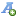 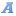 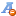 etap nrczas trwania etapuKryteriaZnaczenieCena60Termin opracowania dokumentacji projektowej20Okres Rękojmi20etap nrczas trwania etapu